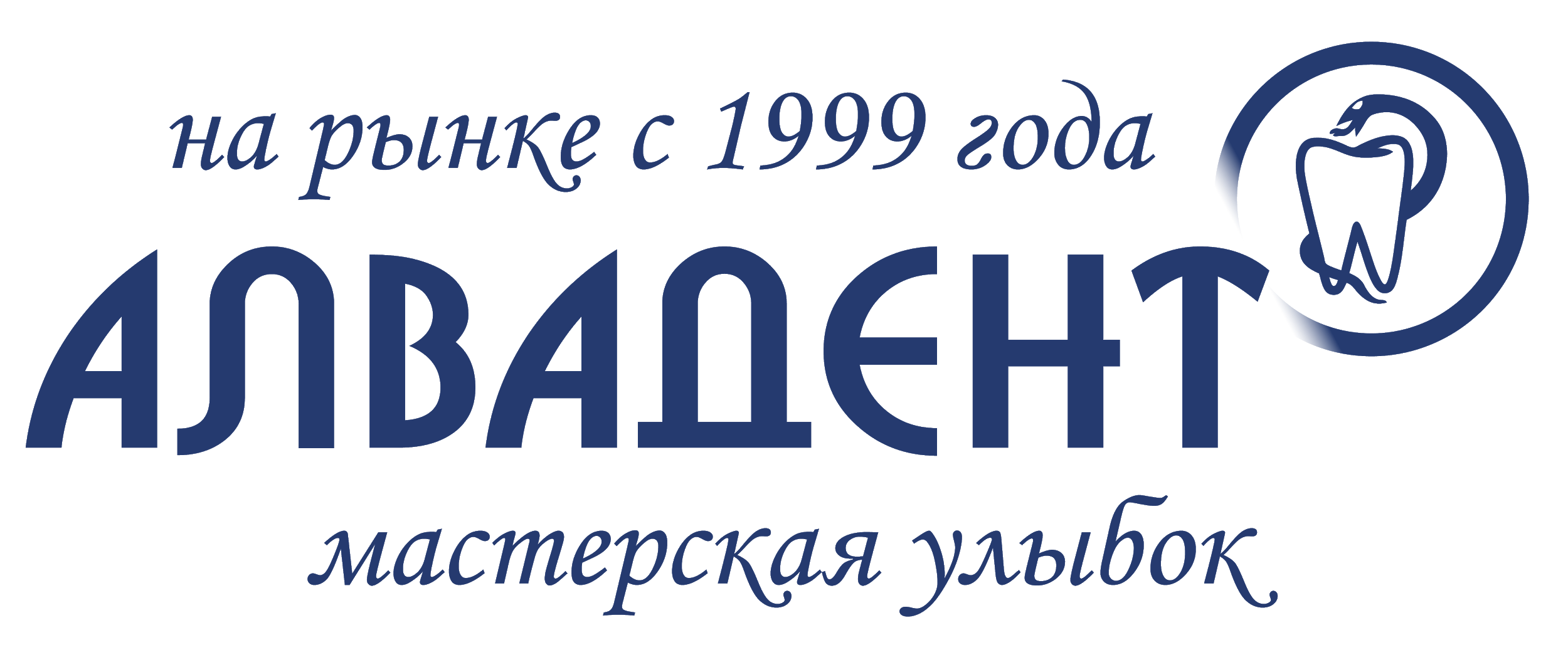 Бриф для размещения информации о клинике на сайте alvadent.ruЗаполняется в электронном виде и направляется по адресу: alvadent@mail.ruЯ Ф.И.О. выражаю согласие на размещение информации о клинике ___ на сайте alvadent.ruПолное наименованиеАдрес Телефоны / факсЭлектронная почтаЛицензия/Год основанияГенеральный директор (ФИО)Наименования ключевых услуг, основных специализаций, к которым хотелось бы привлечь внимание пациентов Немного о клинике (можно из рекламного буклета, с сайта и т.п.)Возможность предоставления скидок и бонусов клиентам, проведения рекламных акцийСсылка на сайт в сети интернет Схема проезда